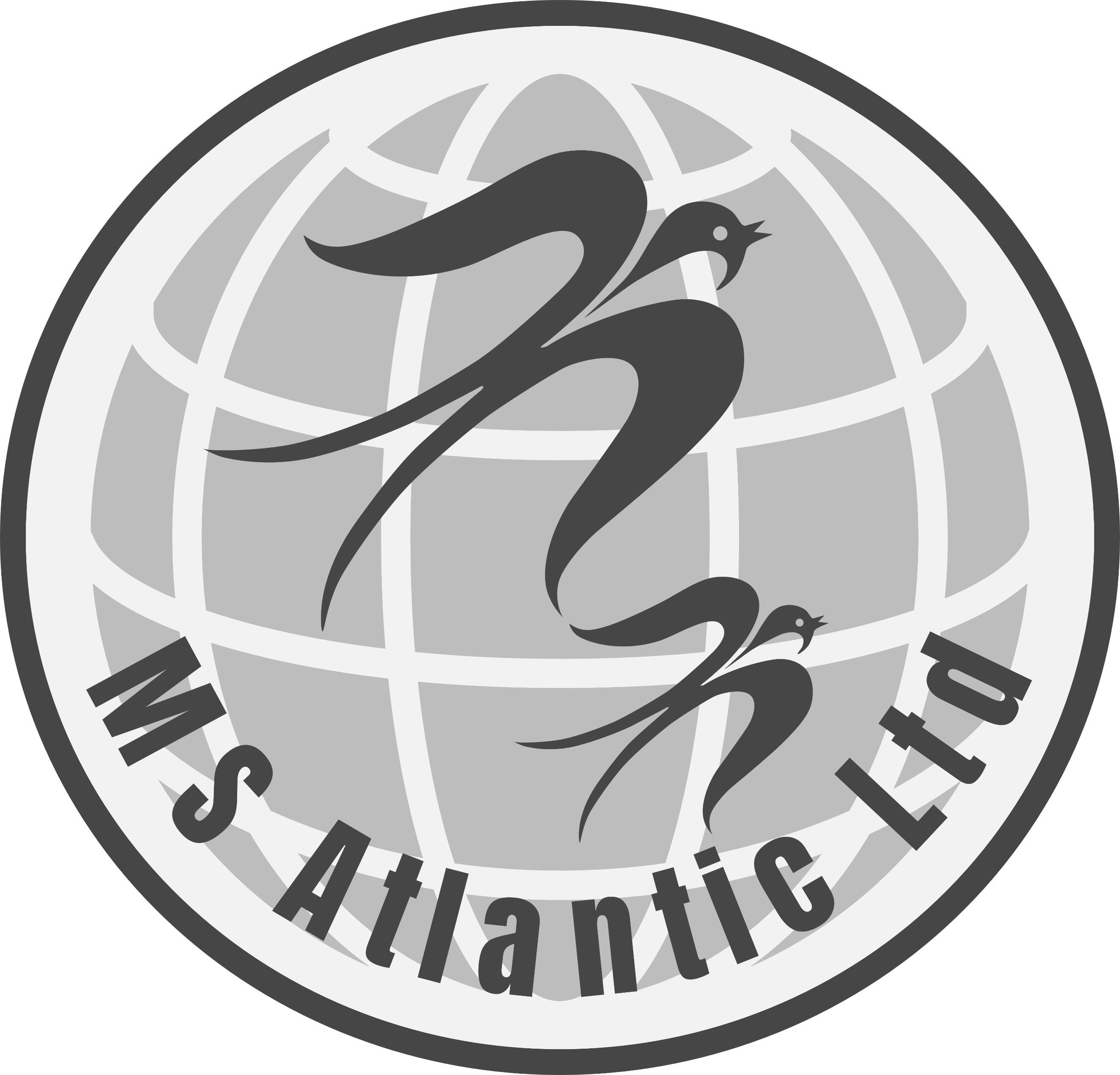 Fold hereList of Contents with full description for customs purposes, use MS Atlantic Ltd Freight Forwarding Form if more than one sheet is required. All boxes must be clearly labelled with the Senders’ details and the name of the Recipient at final destination.Dangerous Goods must be declared in full or removed from the consignment. (https://www.gov.uk/government/publications/international-maritime-dangerous-goods-imdg-code-amendment-2012) Invoice to be sent to (circle as appropriate) Receiver / Sender Email address_____________________________________________________________________ Quantity Accurate Description of ContentsValue (for Customs Purposes)